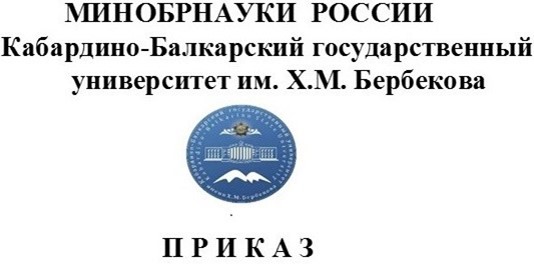                26 марта 2020 г.  № 96/О             г. НальчикО внесении изменений в приказыВ частичное изменение приказов от 16.03.2020 года № 85/О и от 17.03.2020 года № 86/О  ПРИКАЗЫВАЮ:1. Изложить пункт 1 приказа от 16.03.2020 года № 85/О в следующей редакции:«с 17 марта 2020 года до особого распоряжения ректора КБГУ директорам институтов и колледжей, директору высшей школы международного образования, декану медицинского факультета:1. Перевести на обучение с применением электронного обучения и дистанционных образовательных технологий обучающихся очной и очно-заочной форм обучения».2. Изложить нижеследующие пункты приказа от 17.03.2020 года № 86/О в следующих редакциях:«1. Перевести с 17 марта 2020 года до особого распоряжения ректора КБГУ на удаленный режим работы с сохранением трудовой функции и условий оплаты   труда профессорско-преподавательский состав высшего и среднего профессионального образования за исключением директоров институтов, ВШМО, колледжей, декана факультета.  Директорам институтов, высшей школы международного образования, колледжей и декану медицинского факультета обеспечить проведение всех занятий в дистанционном режиме с учетом технических возможностей и ненадлежащего методического обеспечения.5. Руководителям структурных подразделений в период с 17 марта 2020 года до особого распоряжения ректора КБГУ скорректировать планы проведения культурно-массовых и других мероприятий, предполагающих большую концентрацию людей».ОСНОВАНИЕ: выписка из протокола заседания ученого совета КБГУ от 26.03.2020 года № 5, проект приказа начальника ОРУ Пшеунова Р.Б., резолюция ректора                     Альтудова Ю.К. РЕКТОР                                                           Ю.К. АЛЬТУДОВСОГЛАСОВАНО:            первый проректор –            проректор по УР                                ______________       В.Н. Лесев начальник УК и ПО                             ______________      Е.М. Машукова            начальник ОРУ                                     ______________      Р.Б. ПшеуновКорректор общего отдела ОРУ Гонгапшева К.А.                                                                                                                                                                Технический                       исполнитель:                      Машезова М.Р.                       к.т. 42-52-54